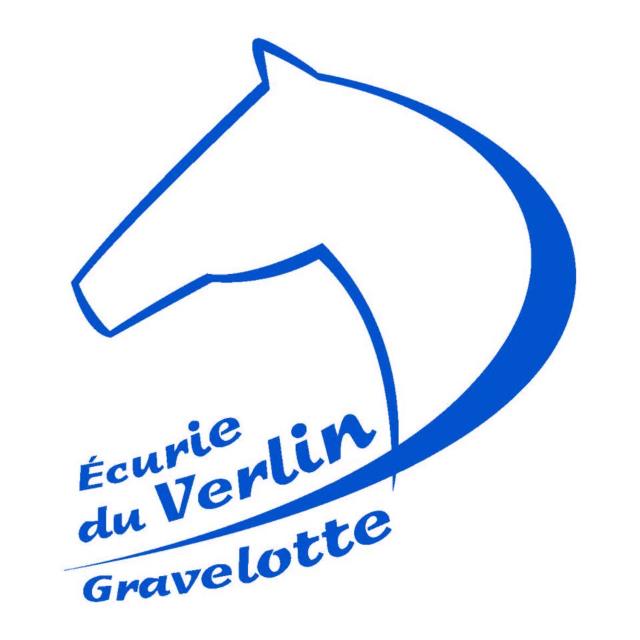 ECURIE DU VERLINECOLE D’EQUITATION PONEYS ET CHEVAUX17 ROUTE DE JARNY57130 GRAVELOTTE06 87 60 73 23  -  http://ecurieduverlin.comVOUS AIMEZ VOTRE CENTRE EQUESTRE ?VOUS AIMEZ LES CADEAUX ?Gagnez des heures gratuitesen parrainant vos amis1 HEURE GRATUITE  SI VOTRE FILLEUL ACHETE  1 CARTE DECOUVERTE 5 HEURES2 HEURES GRATUITES   SI VOTRE FILLEUL ACHETE   1 CARTE DE 10 HEURES5 HEURES GRATUITES   SI VOTRE FILLEUL ACHETE   1 FORFAIT 50 HEURES10 HEURES GRATUITES  SI VOTRE FILLEUL ACHETE   1 FORFAIT 100 HEURES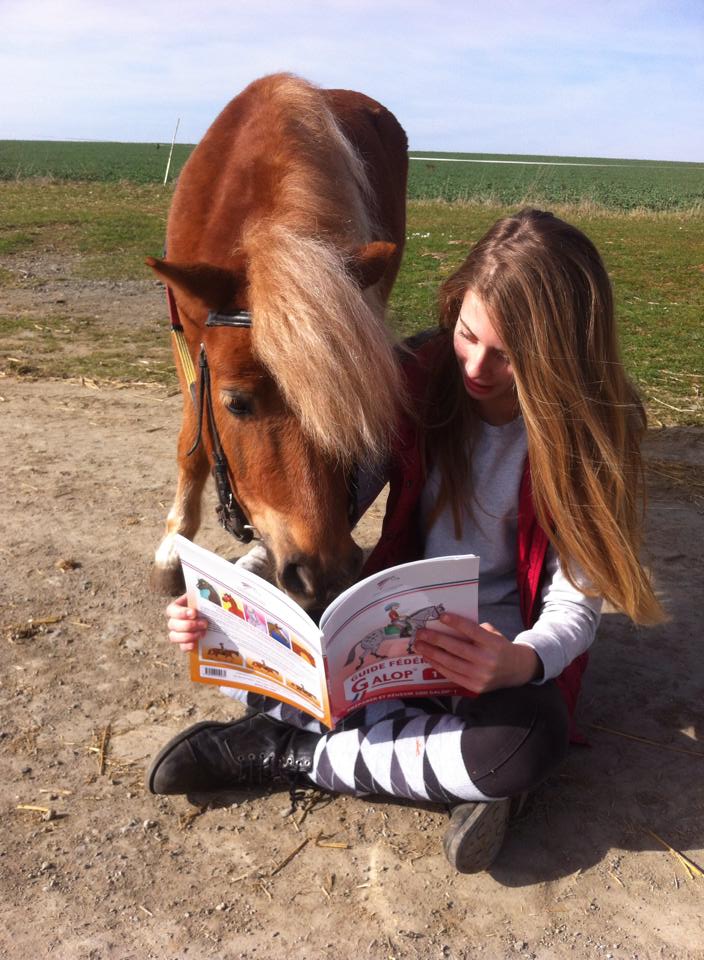 